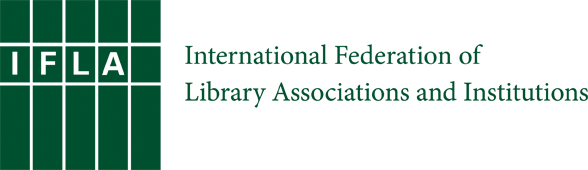 IFLA WLIC, Columbus, Ohio, USA, 2016Section for Education and Training Standing Committee Meeting 1  13 August 2016, 09:45 – 12:15 Room C212Minutes of the First Standing Committee Meeting, Section on Education and Training, World Library and Information Congress (WLIC), Columbus, Ohio, United States Date: August 13, 2016 MEMBERS AND OBSERVERS Present: Primoz Zuznic and Suzanne Samir (Co-Chairs), Susmita Chakraborty, secretary; Lisa Travis, information officer; and others Apology from some members were received before the meeting. A pleasant surprise was the presence of IFLA President Dona Sneeder who attended the meeting for some time.Primoz started the meeting with introduction of all Standing Committee Members as well as the observers.Twelve out of 21 SC members were present. Clara commented that nonfunctional members should be removed.Agenda and the minutes of the last year’s second SC meeting in Cape Town were approved. Clara reported the summary of the SET joint satellite session with Library Theory and Research. OCLC has supported this activity. Twenty three persons registered, and two of those persons did not attend. Issues discussed were accreditation and quality of LIS education along with alignment of regional/country factors, the problem of framework revisions, recognition and equivalence of different degrees awarded by the LIS schools in different countries, and quality of LIS professional development.Clara talked about three working groups formed on quality issues and asked for people willing to work with any one of those working groups. First group is on raising awareness about guidelines, second working group is focused on an outcome-based learning and evaluation program to create quality globally, and the third group is ‘building strong library education’ in the line of BSLA. Primoz added that the feedback from the participants was very good. Papers and PPTs are available from the IFLA website.This year’s SET Open Session has selected 8 out of 32 papers. It is a joint session with IT and CPDWL. It will discuss three aspects of eLearning for three respective sections. Felipe Martinez invited everyone to the program organized by LIS education in developing countries SIG. He said that there will be papers on the collaboration scenario in Saudi Arabia, in West Africa, and in the ASEAN countries and on the history and development of OER in India. It will have simultaneous interpretation. Caroline Branken invited SET SC chairs to go through the IFLA guidelines for Children and Young Adults which they are updating and to give their inputs.Petra invited everyone to the EnsuLib open session. Petra stated that LIS Student Paper Award has existed since 2008. In 2016, there was no sponsor. So, one private sponsor came in for this year only who does not want to reveal name. Martha from Canada has won 2016 award. She said that challenges associated with this award are to find submission, to find reviewers, to spread awareness, and to promote the Award. Petra is handing over the Award-related work to Ulrike Lang. Ulrike said that only 2/3 applications does not make sense. We have to re-assess the outcome of the Award, whether it is just a means to attend a conference and visit a country or some professional development outcome is associated with it. She proposed a restriction on age. Only full time students should apply. She stressed the use of online forums and social media to promote the award. Different options for promoting the award were discussed.Dona asked SET SC to suggest ways to IFLA for bringing in new professionals. She commented that, for IFLA, it is a key issue to raise the quality of LIS education and professional competency levels and skills. She stressed that SET’s assistance is key for getting this work done.2017 Program planning: Julia Gelfand from Science and Technolology Libraries (STL) Section will be the coordinator of a satellite meeting. It will be a joint session of SET and STL. Lisa and Susmita will work with them. 2017: SET Open Session – A session on strong LIS Education of 2 hours with subthemes like skill sets, internships, and practical aspects will be planned. Clara’s article in IFLA journal may supply more relevant info on this topic (i.e. Puerto Rico Conference: How much we didn’t know: practices of different cultures). Ulrike will contact Continuing Professional Development and Workplace Learning (CPDWL) Section.A database of LIS schools around the world has been developed by Clara and her scholar from Erasmus program. It might get published by Library Services to Multicultural Populations Section. Suzanne  mentioned another database.Ulrike, Susmita, and Lisa will work on the use of social media for the promotion of the LIS Student Paper Award.Petra reported on the ‘Adopt a Student’ program. Susmita requested SET SC consider having a joint program with her university (University of Calcutta, Kolkata, West Bengal, India) in February 2018.The meeting closed with thanks from the Chairs.